Top of FormBottom of FormAlina Dragomir [Editeaza]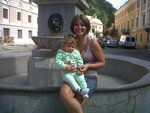 